PRESSMEDDELANDE					Kaffe med stil och smak – Nu lanseras Café Momento och Café Punto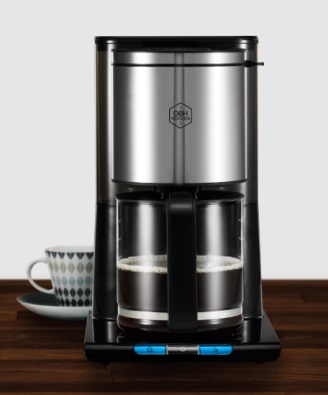 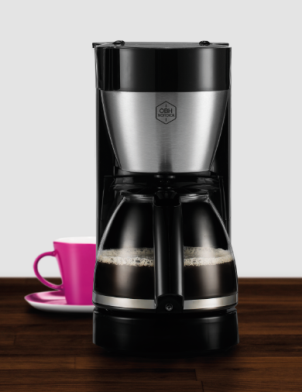        Café Momento               Café PuntoKaffebryggaren har sin självklara plats i de flesta svenska hem och vi fortsätter dricka bryggkaffe trots nya trender på marknaden. I takt med att ett stort inredningsintresse etablerat sig vill vi utöver gott kaffe också ha snygg design. Nu lanserar OBH Nordica Café Momento och Café Punto, två stilrena kaffebryggare.Trots kaffetrender som kaffe latte och kaffe macchiato håller vi svenskar det klassiska bryggkaffet varmt om hjärtat. Intresset för bryggkaffe ökar på grund av att många nya kaffesorter och mikrorosterier dykt upp på marknaden. Vi fortsätter dricka mycket kaffe hemma vilket till viss del kan förklaras med att vi lägger mer tid på att baka och fika, tack vare baktrenden som råder. För att kunna tillhandahålla kaffebryggare för alla hem och smaker lanseras nu tre stilsäkra varianter.Café MomentoKaffebryggare med 2 separata värmeelement för optimal bryggnings- och kaffetemperatur.Rymmer 1,5 liter, motsvarande 12 kopparAutomatisk avstängning efter 40 minuterCafé PuntoRymmer 1,2 liter, motsvarande 10 kopparAutomatisk avstängning efter 40 minuterCafé Momento modell 2314, Rek pris 795 krCafé Punto, modell 2318 Rek pris 445 krFör mer information och bilder kontakta Ulrika Högberg tel 072-573 78 78 eller ulrika.hogberg@obhnordica.seOBH Nordica tar fram hushållsapparater och produkter för hår- och personvård med tilltalande design och bra funktioner. Företaget är marknadsledande i Norden. Se mer information på www.obhnordica.se